Задание на контрольную работу по дисциплине «Системы реального времени» для бакалавров направлений подготовки 220400.62, 230100.62Контрольная работа выполняется в электронном виде по теме, соответствующей заданию (на кафедру «Системы управления» сдается распечатанный вариант за 2 недели до сессии).Контрольная работа должна быть оформлена согласно ГОСТа:- шрифт Time New Roman, 14 кегль;- интервал полуторный; - отступ первой строки 1,25;- параметры страницы (1,5; 3,0; 2,5; 1,0).Контрольная работа состоит из теоретической и практической части. В теоретической части необходимо представить развернутые ответы на вопросы. Практическая часть предполагает решение задачи. 	Номера вариантов выбираются по двум последним цифрам шифра студента. По предпоследней цифре выбирается вариант теоретической части, которая содержит два вопроса, а по последней – вариант практической части.  В случае, если она равна нулю, то выбирается десятый вариант. Теоретическая часть.Вариант № 1Основные элементы систем реального времени.Датчики для измерения температуры.Вариант № 21. Особенности модульных программируемых контроллеров.2. Датчики для измерения давления.Вариант № 31. Особенности моноблочных программируемых контроллеров.2. Датчики для измерения уровня жидкости.Вариант № 41. Особенности PC-based контроллеров.2. Датчики для измерения уровня сыпучих веществ.Вариант № 51. Автоматизированное рабочее место оператора.2. Датчики для измерения давления.Вариант № 61. Цифро-аналоговые преобразователи.2. Датчики для измерения скорости вращения.Вариант № 71. Аналого-цифровые преобразователи.2. Электромагнитные исполнительные механизмы.Вариант № 81. Пневматические исполнительные механизмы.2. Системы визуализации информации о выполнении технологических процессовВариант № 91. Виды датчиков.2. Микропроцессоры. Основные характеристики.Вариант № 101. Основные характеристики датчиков.2.Основные характеристики регулирующих клапанов.Практическая частьВ ходе выполнения практической части предлагается составить списочной расписание для мультипроцессорной детерминированной системы.  Методические указания.Имеется однородная мультипроцессорная вычислительная система (ВС), состоящая из m идентичных процессоров (m >2) и предназначенная для функционирования в реальном времени.Вычисления, проводимые в реальном времени, представляют собой совокупность взаимосвязанных работ Ai (i=1,...,n), которые должны быть выполнены на процессорах ВС.Отношения предшествования для совокупности работ задаются в форме ациклического связного ориентированного графа, i-м (i=1,...,n) вершинам которого соответствуют работы Ai (i=1,...,n).Для каждой i-й работы известно целочисленное значение времени ее выполнения ti (i=1,...,n). Вершины графа являются взвешенными, вес i-ой вершины - это ti (i=1,...,n).Требуется распределить работы из заданной совокупности с учетом их отношений предшествования по процессорам ВС, т.е. составить для нее расписание - план выполнения работ по каждому процессору ВС. Для ВС реального времени минимизируемой величиной при составлении расписания является длина расписания ω, т.е. общее время выполнения ВС всей совокупности работ.В основе эвристического метода составления списочных расписаний лежит список L=(Ai1 Ai2, ..., Ain), ik € {1,2,...,n}, k=1,...,n. Работы в списке упорядочены слева направо по убыванию (не возрастанию) некоторого заданного приоритета.Помимо списка L для указанного эвристического метода в качестве исходной информации используются следующие данные:Матрица смежности B = || bij || , ij=1,...,n, задающая структуру графа совокупности работ; n - число вершин графа.Элементы матрицы определяются следующим образом: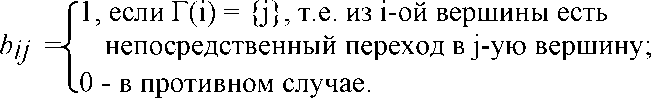 Вектор времен T = || ti || , i=1,...,n, задающий целочисленные значения времен выполнения работ Ai (i=1,...,n) на процессорах ВС.Кроме того, эвристический метод использует матрицу достижимости C = || cij || , i,j=1,...,n, являющуюся производной матрицей от матрицы смежности.Элементы матрицы достижимости определяются следующим образом: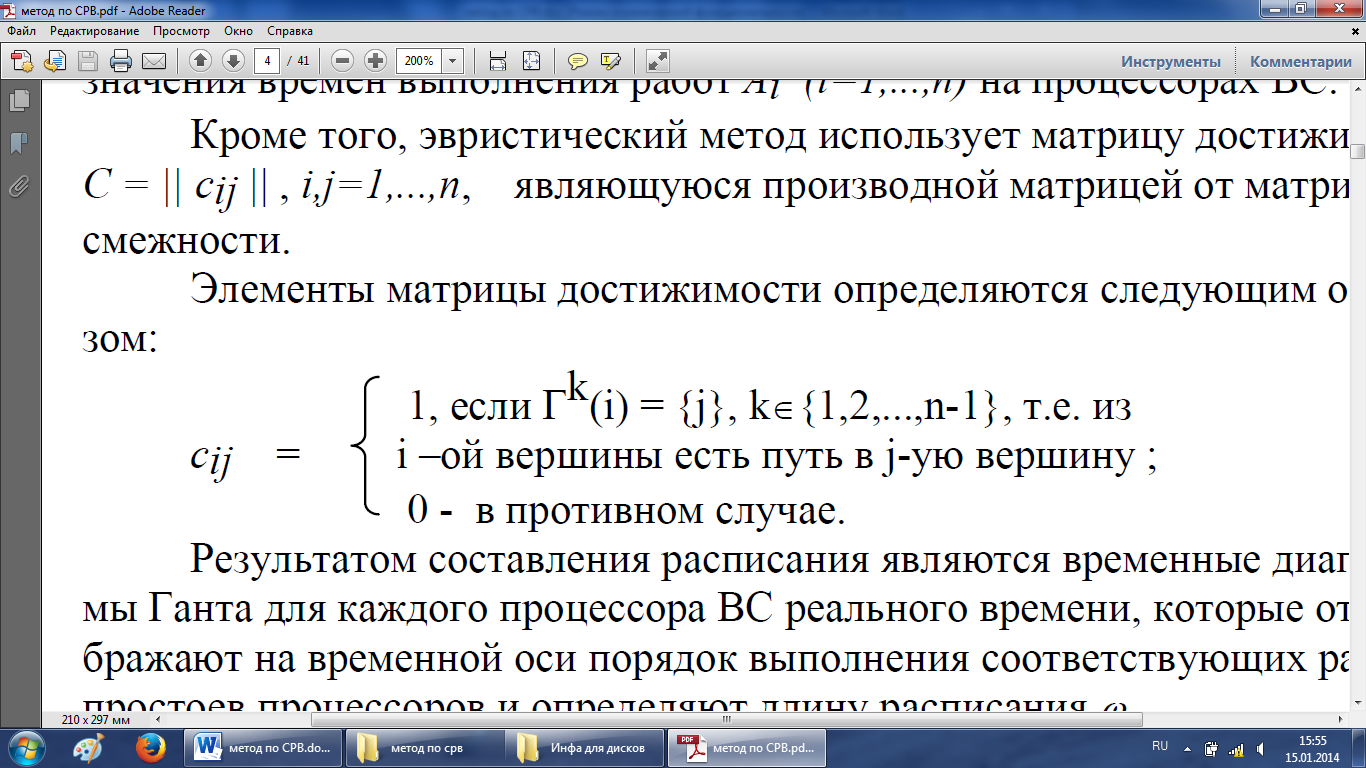 Результатом составления расписания являются временные диаграммы Ганта для каждого процессора ВС реального времени, которые отображают на временной оси порядок выполнения соответствующих работ и простоев процессоров и определяют длину расписания ω.Суть эвристического метода составления списочных расписаний для ВС реального времени заключается в следующем.В нулевой момент времени список L просматривается слева направо в поисках открытых работ, т.е. работ, готовых к выполнению. Соответствующий столбец матрицы достижимости в этом случае является нулевым.Первая найденная открытая работа назначается для выполнения без прерываний на первый процессор, и по завершении ее выполнения обнуляется соответствующая строка матрицы достижимости.Вообще, в каждый целочисленный момент времени, если имеется свободный от выполнения работы процессор, список L просматривается снова. Если нет ни одной работы, готовой к выполнению, то процессор простаивает. Если же есть несколько свободных от выполнения работ процессоров, то первая найденная открытая работа назначается на процессор с меньшим номером.Расписания, полученные таким способом, называются списочными расписаниями.Пример.	Рассмотрим случай для m=2, n=6. Граф для совокупности работ представлен на рис. 1.1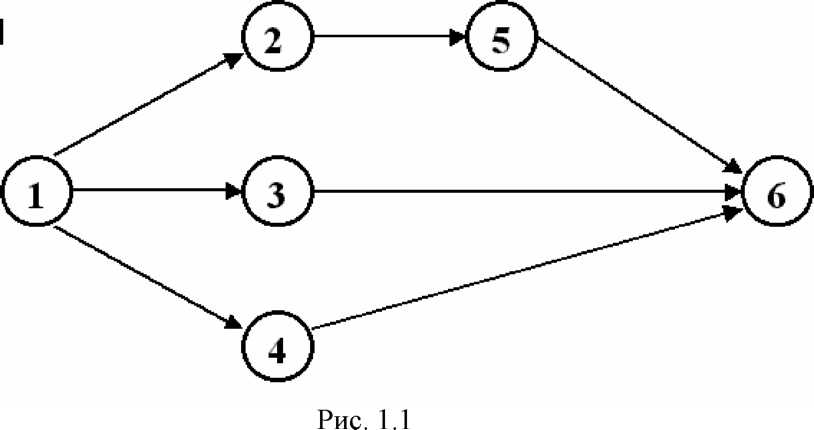 Матрица смежности B, матрица достижимости C, вектор времен T и список L имеют следующий вид: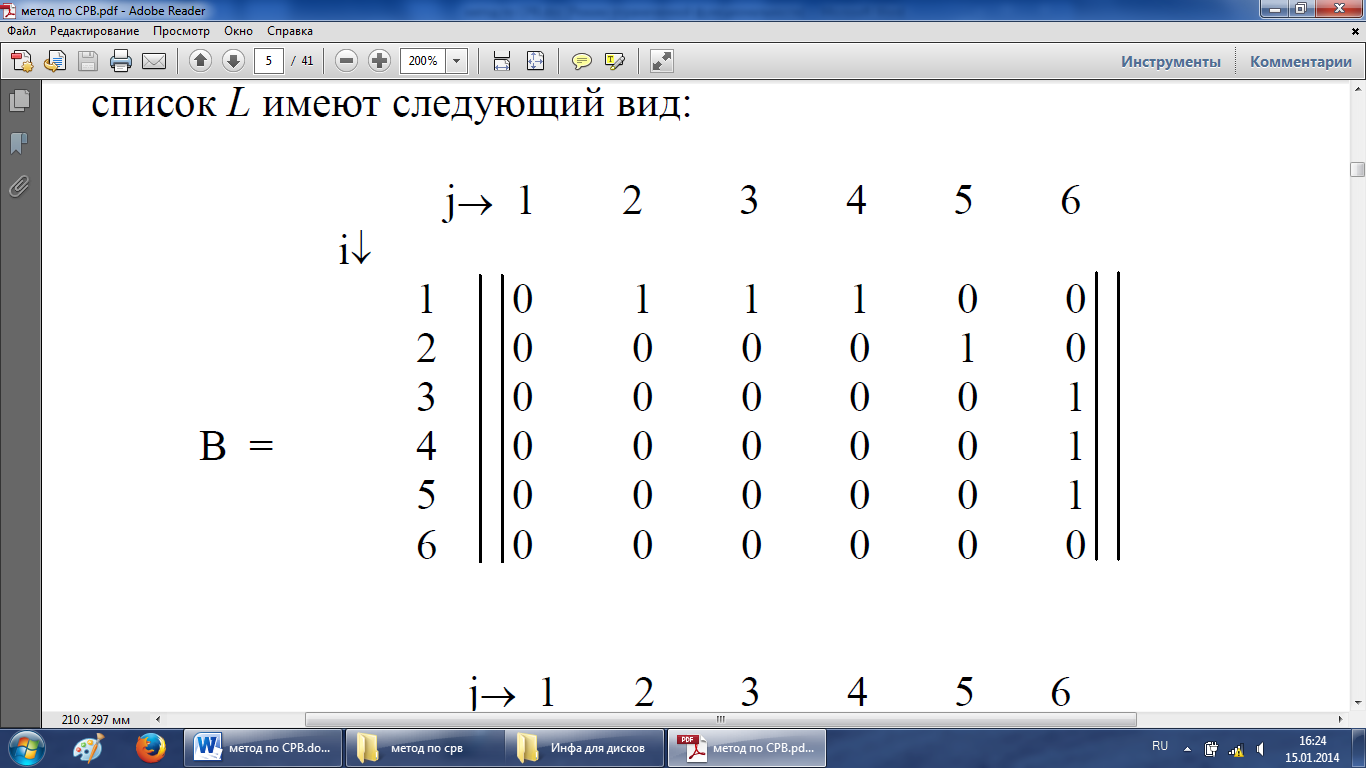 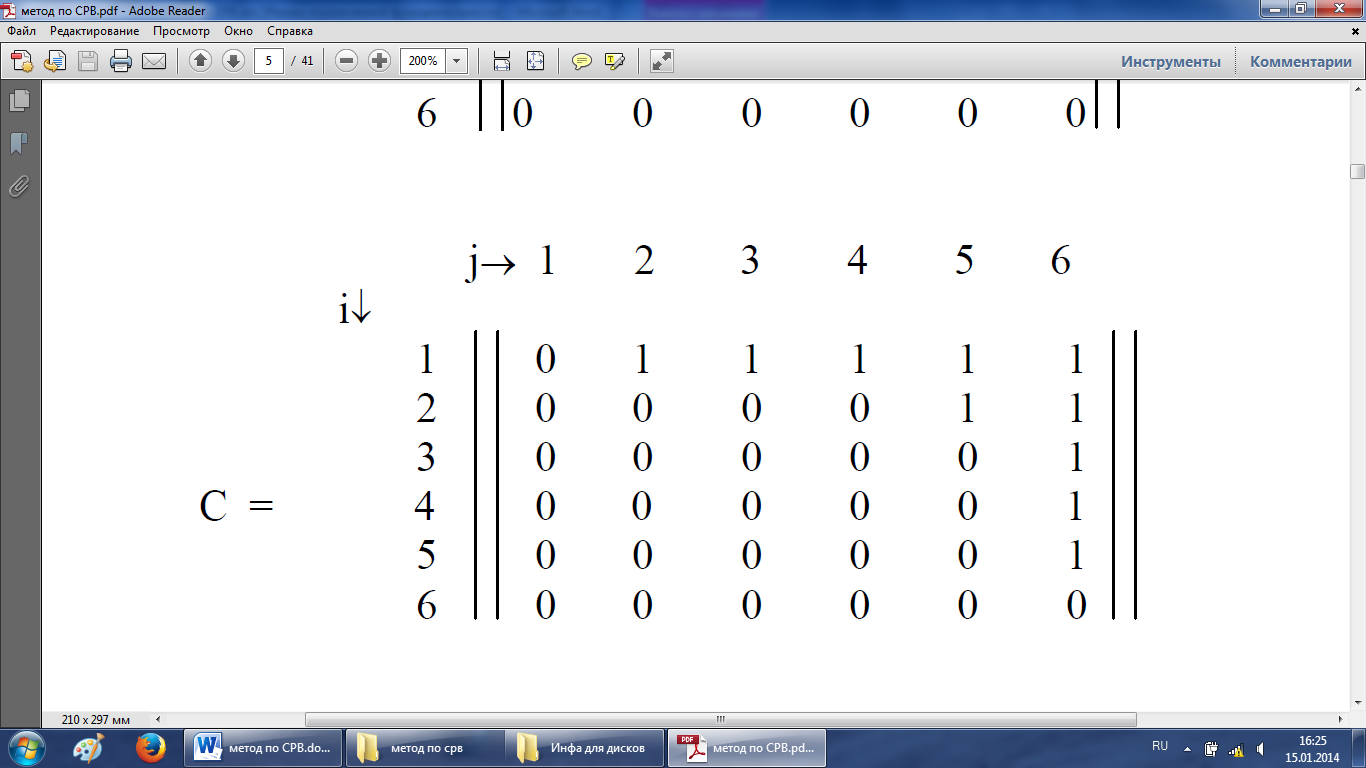 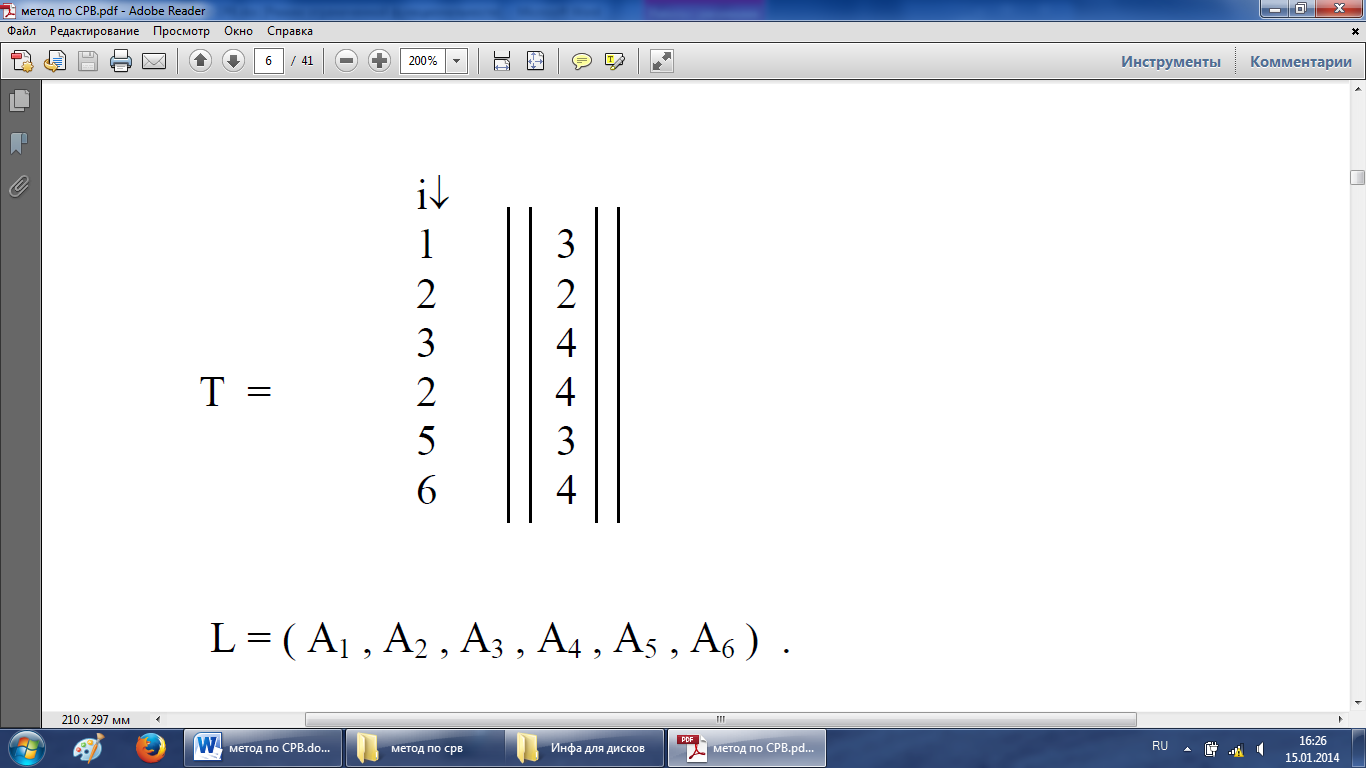 Списочное расписание, составленное в соответствии с описанным выше эвристическим методом, представлено в виде временных диаграмм Ганта на рис. 1.2. Длина полученного расписания ω =14.                1	      2	      3	4	5	6	7	8	9	10	11	   12  13	   14                                                     единицы времениP1, P2 - процессоры;■ - простой процессора.Рис. 1.2Задание.Исходными данными для выполнения задания являются число процессоров m, число работ n, матрица смежности B и вектор времен T, результатами - временные диаграммы Ганта для каждого процессора ВС и длина полученного списочного расписания ω.В ходе выполнения задания в контрольной работе должны быть представлены. Задание и его исходные данные.Граф для совокупности работ.Матрица достижимости C.Список L с указанием для каждой его работы значений заданного приоритета.Списочное расписание, построенное вручную по варианту задания.Варианты заданий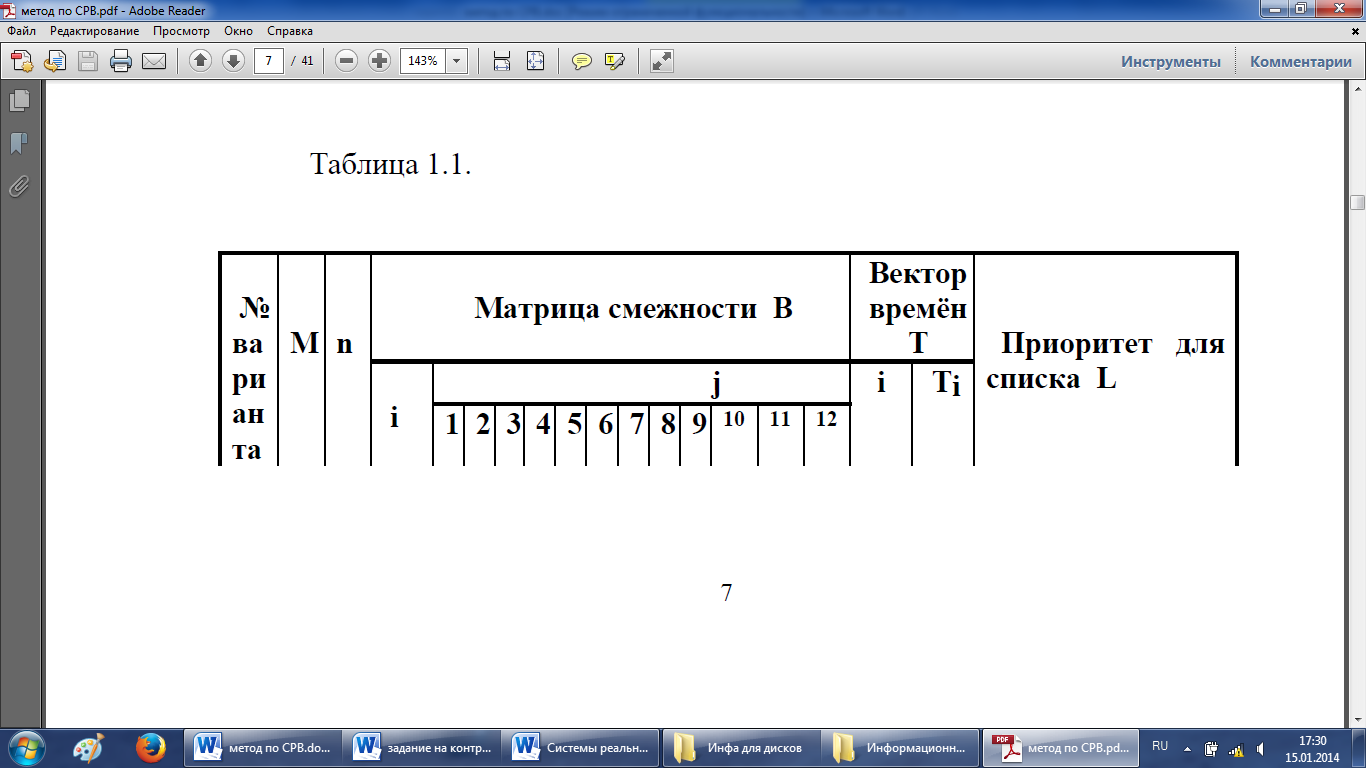 Р111122445556666Р2■■■3333■■■■■■■1412101111000000012200000010000022300000101000034400000010000043500000000010052600000010100064700000000011074800000000010082Наименьшее900000000011093значение крити-10000000000001103ческого по вре-11000000000001114мени пути от на-12000000000000123чальной вершины до данной231110111000000012Наименьшее20000100000023значение крити-30000010000034ческого по вре-40000001000043мени пути от на-50000010111054чальной вершины до данной600000000110627000000000117380000000011083900000000001941000000000001102110000000000011433101011100000012Наименьшее2000010000023значение крити-3000010100033ческого по вре-4000000000144мени пути от на-5000001100052чальной верши-6000000010063ны до данной7000000001174800000000018490000000001921000000000001034412101111000000013Наименьшее200000100000022значение крити-300000110000032ческого по вре-400000010000043мени пути от на-500000001110054чальной верши-600000000001064ны до данной700000000101073800000000000182900000000001093100000000000011021100000000000111312000000000000124531110111000000012Наименьшее20000110000023значение крити-30000010100032ческого по вре-40000000001043мени пути от на-50000000100054чальной верши-60000001010064ны до данной7000000000107380000000010182900000000001931000000000001102110000000000011463101011100000013Наименьшее2000010000022значение крити-3000010100033ческого по вре-4000001001042мени пути от на-5000000001054чальной верши-6000000110063ны до данной7000000001072800000000018490000000001921000000000001047412101111000000012Наименьшее200000001000023значение крити-300000000100033ческого по вре-400000010000044мени пути от на-500000100100053чальной верши-600000001000062ны до данной700000000010074800000000001182900000000001093100000000000101021100000000000111412000000000000124831110111000000013Наименьшее20000010000022значение крити-30000100000032ческого по вре-40000010100043мени пути от на-50000001000054чальной верши-60000000010062ны до данной7000000010007380000000011084900000000001921000000000001103110000000000011493101011100000012Наименьшее2000010000024значение крити-3000001001033ческого по вре-4000000100043мени пути от на-5000001010052чальной верши-6000000100162ны до данной70000000001748000000000183900000000019310000000000010410412101111000000013Наименьшее200000001000022значение крити-300000100001032ческого по вре-400000010000043мени пути от на-500000001000054чальной верши-600000000010062ны до данной700000000100072800000000001083900000000011094100000000000011031100000000000111412000000000000124